1ère rotation, 6éme année médecine 2018 /2019                                               Dr .K NAIT SAID Module de dermatologie                                                                                         ECZEMAS1-Introduction :Dermatose inflammatoire fréquenteOn distingue 2 formes cliniques :          1- Eczéma de contact          2- Eczéma constitutionnel (dermatite atopique) Différentes par leur contexte et leurs étiologies Qui se ressemblent par le type lésionnel (forme commune)       -   Cliniquement : - c’est une dermatose prurigineuse                     - Volontiers récidivante caractérisée par un polymorphisme lésionnel appelé lésion eczématiforme (érythème, vésicule, suintement, croute, desquamation)Histologiquement : la spongiose est la lésion prédominanteLe traitement repose principalement sur les dermocorticoïdes2- La forme commune :4 phases se succèdent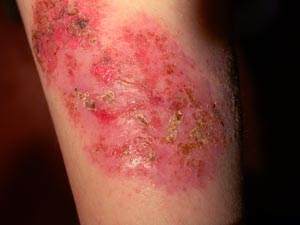 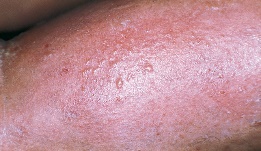 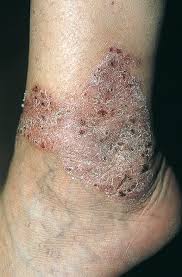 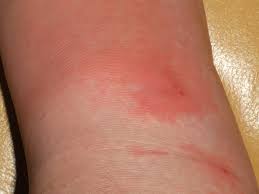         1- phase érythémateuse        2- Phase vésiculeuse         3- Phase suintante        4- Phase desquamative                -1-                                     -2-                                      -3-                                -4-Ou A un même moment donné les différents types lésionnels peuvent coexisterLe prurit peut (Précéder, accompagner, suivre) les lésions 3- Eczéma de contact :3-1-Définition :Eczéma survenant dans un contexte particulier contact du revêtement cutané avec une substance exogène 3-2- EtiologiesLa substance exogène peut etre retrouvée : 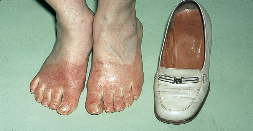 -Dans les vêtements : (les lésions siège au niveau des plis)-Les chaussures : (due au cuir, colle, résine)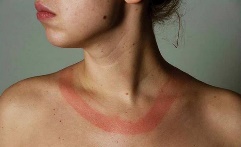 -Les bijoux (Nickel bijoux de fantaisie) -Les cosmétiques : (ex baume de perou contenu dans le rouge à   lèvres                                        Ou eczéma des paupières due au vernis a ongle « manuporté ») 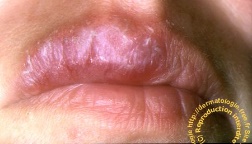 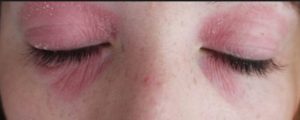 *-Produit utilisés en milieu professionnel : ex  - Cimentier : ciment -Personnel de santé gant en latex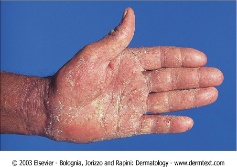 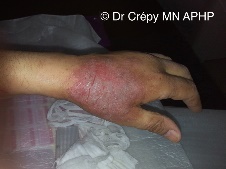  -Coiffeurs : teintures, conservateurs -Menuisiers : colle, vernis -Peintres : peinture -Imprimeurs : Encre3-3- Physiopathologie :Hypersensibilités retardée (type 4 cellulaires) due à un allergène type haptène : Elle se déroule selon 2 phases :1-Phase d’induction : Elle est asymptomatique Dure 6 à 7 jours La molécule exogène (Haptène) se couple à une protéine de surface cutanée pour devenir immunogène : (allergène) Allergène sera capté par les cellules de Langerhans épidermique (CPA)Puis présenté aux LT naïfs au niveau des ganglions lymphatiquesLes LT activés prolifèrent sous l’action d’IL2 et se différencient en LT mémoires circulants 2-Phase de révélationDure 24à 48hAprès un nouveau contact avec l’Allergène les LTm spécifiques de l’allergène (circulant dans les vaisseaux cutanés) reconnaissent l’allergène présenté par les CPA (cellule de Langerhans)Les Prolifèrent et sécrètent l’INF responsable Vasodilatation et recrutement de cellules inflammatoires d’où exo sérose et exo cytose  4-4- Diagnostic positif/ étiologiqueL’interrogatoire :Notion de contact Contacts antérieurs : retrouvésCirconstances de déclenchementNotion de contact Contacts antérieurs: retrouvésCirconstances de déclenchement(Menuiserie)Chronologie évocatricePrurit   L’Examen physiqueLésions d’eczémaTerritoire de contactTopographies particulièresEx : paupières : vernis à ongle Tests épi cutanés patch test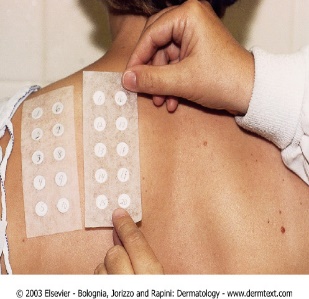 -Technique : Ils sont réalisés à distance de la poussée d’eczéma (2 mois)Consiste à appliquer des allergènes au dos du malade pour reproduire les lésions d’eczéma               -Lecture : La première lecture se fera à 48H, la deuxième à 72H              -Résultat : 4- Dermatite atopique :4-1-Définition :Dermatose inflammatoire, chronique et prurigineuseFréquente (10 à 20% des enfants)Survenant chez un terrain atopiqueL’atopie : Prédisposition génétique personnelle et/ou familiale à produire des Ig E Lors de l’exposition à des allergènes environnementaux (acariens, poils ou salive d’animaux, pollens, aliments)4-2- Physiopathologie : La dermatite atopique est une maladie multifactorielle (plusieurs facteurs incriminés)        1-Facteurs génétiques : 50 à 70 % des patients atteints de DA ont un parent atteint de : - DA - Asthme - Rhinite allergique 2- Anomalie de la barrière cutané : Mutation d’une protéine de la couche cornée (Filagrine) Cette protéine se situe entre les kératinocytesEt qui a comme rôle à l’état normal : 1 -De retenir l’eau au niveau de la couche corné (hydratation)2 - d’empêcher la pénétration des allergènes (protection)3- Facteurs environnementaux Théorie hygiéniste : du fait de la diminution de l’exposition de certaine personne (personnes très propre) aux agents infectieux, le système immunitaire inné va diriger son activité vers les allergies4- Facteurs immunitaires : Idem eczéma de contact4-3- Etudes cliniques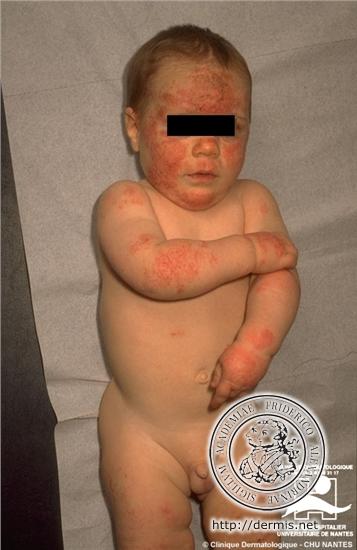 Nourrisson : début 3-5moisSiege :    1- Extrémité céphalique (zone de prédilection): joues front, epargne la région centrofaciale 2- Zones d’extension des membres3- Atteinte périnéo fessière se voit dans 20% des cas- Les lésions sont suintantes - Prurit est constant2- L’enfant: 2 ans-15 ansSiège:  prédilection : plis et zones de flexionLésions moins aigues, moins suintantes Signes mineurs associés à la DA :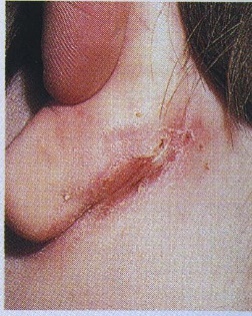 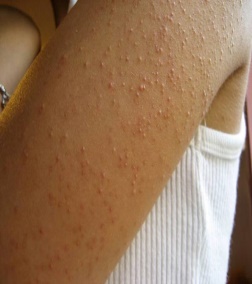 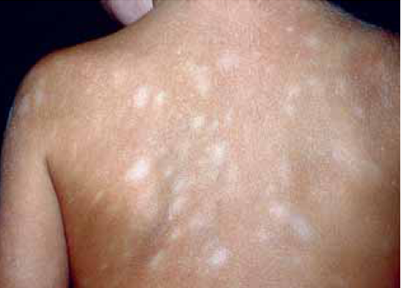 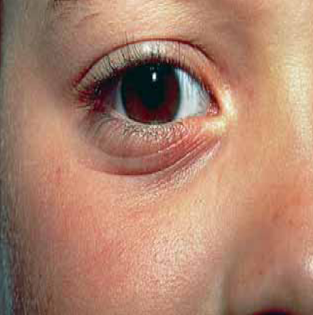 sillon dous auriculaire                       Signe de denni morgon                  Pityriasis Alba                        Kératose pilaire                                                          Double pli de la paupière <              plaques Hypo pigmentéesAdolescent et AdulteLe prurit et lichénification 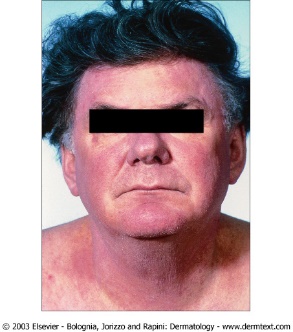 Siège : -La face et le cou            -Les plis de flexion             -La partie supérieure du tronc             -mamelon, l’anus, la vulve (zone de lichénification)Lésions : Tableau polymorphe-Papulovésicules -Prurigo (séropapules)- Eczéma nummulaire - Xérose cutanée majeure- Lichénifications4-4 Diagnostic positif :Diagnostic strictement clinique :Lésions eczématiforme, sècheresse cutanéeLocalisation typique selon l'âgeArguments diagnostiques Antécédents d’atopie chez un parent du premier degréAntécédents d’atopie personnels Allergie alimentaire : protéines de lait de vache Asthme Rhino conjonctivite allergique 4-5- Diagnostic différentiel Nourrisson Dermatite séborrhéiqueGaleEnfant, adolescent, adulte GalePsoriasisEczéma de contact:Il n’y a pas de nécessité de réaliser des examens complémentaires FNS : hyper éosinophilieTaux des Ig E élevéHistologie : image d’eczéma sans particularités4-5- Complications :Surinfection bactérienne : impétigénisation                        Virale : à herpès simplex virus HSV1 sd Kaposi juliesberg):-AEG, encéphalite, septicémie, anti viraux IV 5- traitement :5-1-Traitement de l’eczéma de contactTraitement étiologique : arret de l’allergène s’il est reconnuSi allergène professionnel : Mesures de prévention :                        Port des gants                       Vêtement de protection Dans les professions a haut risque de sensibilisation     Aménagement du poste de travail en collaboration avec le médecin de travailTraitement symptomatique : DRCTC5-2 traitement de la DA :Repose avant tout sur l’éducation thérapeutiqueTraitement local :1-Emollient-traitement d’entretient-Sur tout le corps-Tous les jours2-DRCT : Traitement des poussées-Sur les lésions d’eczéma-De courte durée Mesures généralesDiminuer l’exposition aux allergènesVêtement en cotonMaison moins réchaufféeEviction des causes altérant la barrièreEviter les bains excessifs, chaudsEviter les savants asséchants et préconiser les pains sur gras, les huiles lavantes, les pains sans savons (syndet)Attention contage herpétique+/-Réaction douteuse discret érythème+Réaction faible : érythème papuleux sans vésicules ++Réaction forte : érythème avec papules et vésiculation +++Réaction bulleuse étendue -Réaction négative (Peau normal)